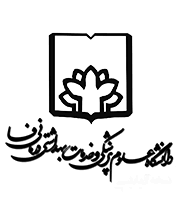                                            سوگندنامه اینجانب               دانش‌آموخته کارشناسی ارشد رشته .پرستاری . داخلی جراحی از دانشگاه علوم پزشکی فسا در این هنگام که مراحل قانونی دریافت دانشنامه تحصیلی خود را انجام داده  و برای پرداختن به رشته تخصصی خود شایستگی یافته‌ام، در برابر شما هیئت محترم داوران و در محضر قران کریم و خداوند سبحان سوگند یاد می‌کنم و شرف و وجدان خویش را گواه میگیرم که همواره در حرفه خود با پرهیزکاری گام برداشته و در آموزش و به‌کارگیری آنچه آموخته‌ام دریغ نورزم. من سوگند یاد می‌کنم که پیوسته در راه پیشرفت جمهوری اسلامی ایران و بالندگی آموزش پرستاری در علوم پزشکی و در مسیر رفع مشکلات آموزش پرستاری کشور بکوشم. اینک با پیمانی استوار زیر این سوگندنامه را  با دست خود امضا می‌نمایم و آن را به عنوان سند شرافت شغلی خویش به اداره تحصیلات تکمیلی دانشگاه علوم پزشکی فسا می‌سپارم.